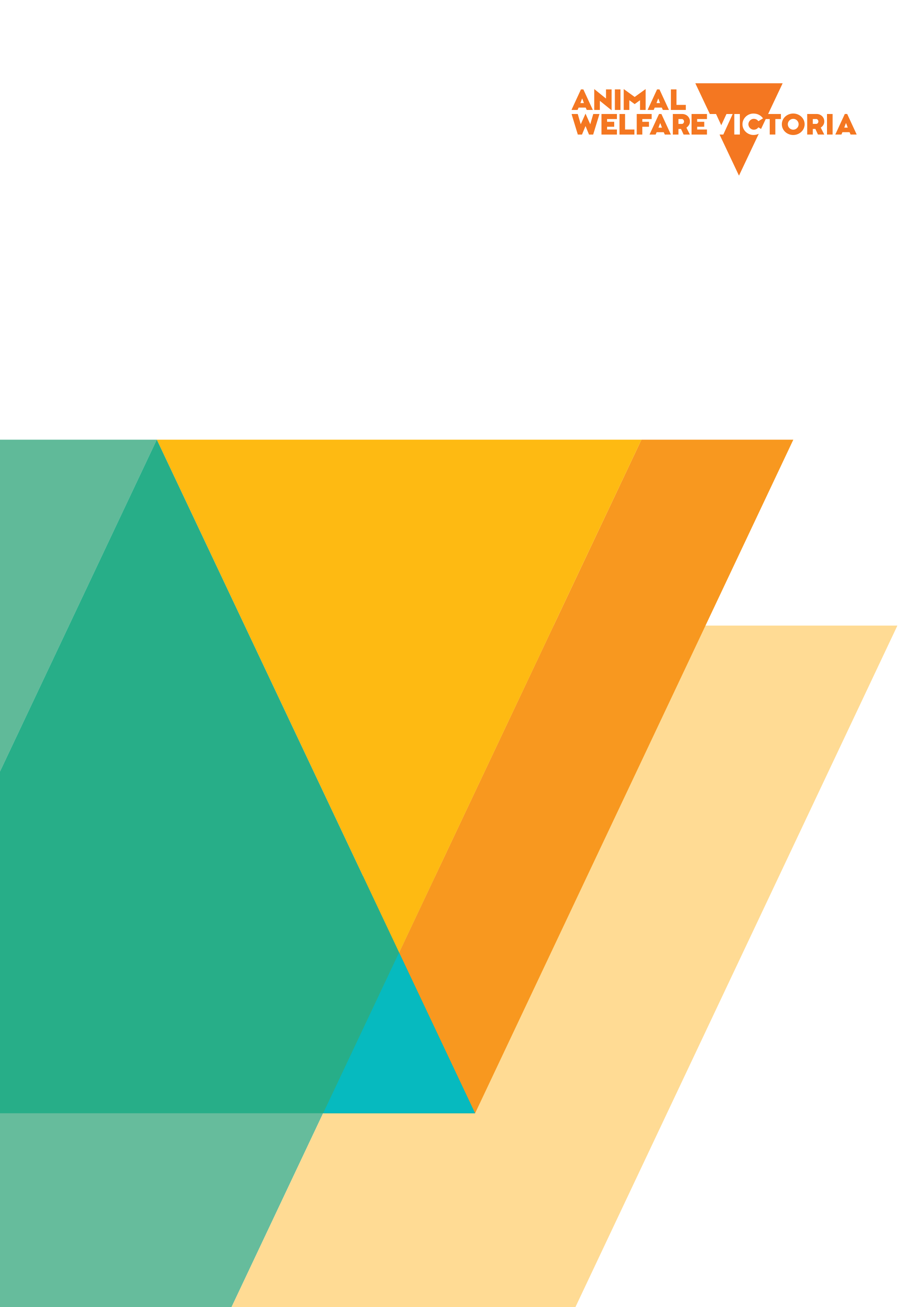 Statistics of animal use in research and teaching, Victoria January 2018 – 31 December 2018
Report No. 36Published by Animal Welfare Victoria
Department of Jobs, Precincts and Regions 
1 Spring Street Melbourne, Victoria 3000
April 2021Creative CommonsUnless indicated otherwise, this work is made available under the terms of the Creative Commons Attribution 3.0 Australia licence. To view a copy of this licence, visit creativecommons.org/licenses/by/3.0/au. It is a condition of this Creative Commons Attribution 3.0 Licence that you must give credit to the original author who is the State of Victoria.ISBN 978-1-76090-418-0 (pdf/online/MS word)Disclaimer This publication may be of assistance to you but the State of Victoria and its employees do not guarantee that the publication is without flaw of any kind or is wholly appropriate for your particular purposes and therefore disclaims all liability for any error, loss or other consequence which may arise from you relying on any information in this publication. While every effort has been made to ensure the currency, accuracy or completeness of the content we endeavour to keep the content relevant and up to date and reserve the right to make changes as require. The Victorian Government, authors and presenters do not accept any liability to any person for the information (or the use of the information) which is provided or referred to in the report.AccessibilityIf you would like to receive this publication in an alternative format, please telephone DJPR Customer Service Centre 136 186 or email sp.licensing@ecodev.vic.gov.auList of tablesTable 2.1 Number of animals reported as used by animal type	11Table 2.2 Number of animals reported as used by animal type and project purpose	13Table 2.3 Number of non-specified animals used by animal type by source	17Table 2.4 Number of specified animals used by animal type by source	21Table 2.5 Number of animals reported as used, by animal type and procedure type	22Table 2.6 Number of animals reported as used, by procedure and by project purpose	27Table 2.7 Number of animals reported as used, by procedure type and procedure impact	28Table 2.8 Number of animals reported as used, by procedure type and procedure benefit	30Table 2.9 Number of animals reported as used by animal type, by project benefits	32Table 2.10 Number of animals used, by project impact by project benefit	36Table 2.11 Number of animals reported as used by project purpose	37Table 2.12 Number of animals used and deaths by type	38Table 3.1 Number of non-genetically modified specified animals in breeding colonies by animal type, 2009–2018	44Table 3.2 Number of genetically modified specified animals in breeding colonies by animal type 2009–2018	44Table 4.1 Reporting categories	46List of figuresFigure 3.1 Number of animals used 2009–2018	40Figure 3.2 Percentage of animals used by project purpose, 2014–2018	41Figure 3.3 Percentage of animals used by impact type, 2014–2018 	41Figure 3.4 Number of specified mice used, 2009–2018	42Figure 3.5 Number of specified animals, excluding mice and non-human primates 2009-2018	43Figure 3.6 Number of non-human primates 2009-2018	43Figure 3.7 Number of specified mice in breeding colonies 2009–2018	45Executive SummaryIn Victoria, the use of animals for scientific research, teaching and testing is regulated by the Prevention of Cruelty to Animals Act 1986 (the Act).  Organisations or individuals that conduct scientific procedures with animals must hold an authorising licence issued by Animal Welfare Victoria (AWV).The Act also requires that the breeding of specified animals (guinea pigs, rabbits, rats, mice, and non-human primates) to be used in scientific procedures is authorised by a Specified Animals Breeding Licence. Licences are subject to conditions prescribed by the Prevention of Cruelty to Animals Regulations 2019.Each year, licence holders are required to submit data on their use of animals. This report details the number and species of animals reported by licence holders for the period 1 January to 31 December 2018.In this period, 2,310,553 animals were used under licence for scientific research, teaching and testing. This is a 47 per cent increase in animal use in 2018 compared to 2017, and 46 per cent above the 10-year average of 1,577,851 animals. Some of the increase can be explained by significantly larger numbers of poultry and birds reported to have been used in 2018. AWV had previously identified differing levels of understanding amongst licence holders regarding which animals were to be reported in the annual returns. In response, AWV reviewed the advice issued to licence holders and targeted accurate reporting of annual returns in its audit schedule of 2018. This action improved reporting compliance resulting in relatively higher numbers of animals recorded than in previous years. A large number of embryonated eggs were reported in 2018 as a result of an AWV direction to rectify non-compliance with reporting requirements identified in an audit. A licence holder used 100,193,732 embryonated eggs sourced from a commercial supplier in 2018 to generate vaccine. The scale of the use of embryonated eggs reflects the licence holder’s role as the only onshore producer of influenza vaccines in Australia and as a significant supplier to the Northern Hemisphere.In 2018, around 43 per cent of the non-specified animals reported as used for scientific purposes were sourced from commercial suppliers and 41 per cent from their natural habitat. For specified animals, 70 per cent were bred by the licence holders for their own supply, and 16 per cent were sourced from interstate licenced suppliers.The most common impact on animals during research, teaching and testing was minor physiological challenge (37 per cent), followed by minor conscious intervention (34 per cent) and observational study involving minor interference (15 per cent). Less than one per cent of animals experienced death as an end point.Following their use in research, teaching and testing, 47 per cent of animals were humanely euthanised. Poultry accounted for 50 per cent of animals euthanised.IntroductionAnimals are used for research and discovery in many fields of science. The Prevention of Cruelty to Animals Act 1986 (the Act) regulates their use in Victoria.The use of animals for scientific research, teaching and testing is termed ‘scientific procedures’ by the Act and must only be conducted under a licence. Laboratory mice, rats, guinea pigs, rabbits and nonhuman primates are classed in the legislation as ‘specified animals’ and their commercial production and supply requires a separate licence (specified animal breeding licence). AWV licences and monitors the scientific use of animals in Victoria. It safeguards the wellbeing of animals by assessing applications for licences to ensure they meet legislative requirements; monitoring compliance; providing advice on best practice procedures, housing and care; and providing training for Animal Ethics Committee (AEC) members. The Act requires animal use to be conducted under licence and overseen by an AEC. The AEC is responsible for determining whether animal use is ethically justified and for ensuring that there are no available alternatives, prior to that use commencing. They weigh the predicted scientific or educational value of the projects against the potential effects on the welfare of the animals.Each year, licence holders are required to submit data on their use of animals. This report details the number and species of animals reported by licence holders for 2018. Research and teaching organisations report the number of animals they used for scientific procedures as well as any animals held in breeding colonies for in-house supply. Commercial producers of specified animals for the supply of research report the number of breeders and the number of stock animals produced.This report includes information on where animals were sourced, the purpose and benefit of their use, the impact it had on their wellbeing, and whether or not they were killed at the conclusion of the project. Part 1: Guide to reading the reportThe use of animals in research and teachingWhy are animals still used for experiments?Over time, many animal experiments have been replaced by valid alternative methods. The process of validation is complex and rigorous, to ensure reproducibility and accuracy. Unfortunately, not all research methods can be replaced at this time, but it is an ongoing endeavour. More information about replacement, reduction and refinement can be found at www.nc3rs.org.uk.What protections are in place?Researchers and teachers must apply to an AEC for every project they conduct using animals. Before giving their approval, the AEC must be convinced that the animal use is justified. They weigh the predicted scientific or educational value of the projects against the potential effects on the welfare of the animals.Applicants must demonstrate to the AEC that their project fulfils the principles of the three R's (Replacement, Reduction and Refinement):Replacement: methods that either partially or completely replace the use of animals must be sought. The use of animals is prohibited if a valid, non-animal alternative exists.Reduction: animal numbers must be statistically calculated to be the minimum necessary to achieve the results, and not so low as to render the exercise invalid.Refinement: every effort must be made to minimise the impact on the animals involved, e.g. applying technology that allows an earlier conclusion to the study; ensuring best-practice anaesthesia and analgesia; by providing care and husbandry that meets the animal’s psychological and physical needs.AECs have a legal obligation to refuse to approve any project they consider unjustified or lacking scientific merit. Who is on an AEC?There are four categories of membership on an AEC. At least one member of each category must be present to make a decision about a new project. The categories are:Category A	veterinarian.Category B	researcher or teacher with substantial and recent experience in the use of animals for scientific purposes relevant to the business of the AEC.Category C 	person with demonstrable commitment to, and established experience in, furthering the welfare of animals, who is not employed by or otherwise associated with the institution, and who is not currently involved in the care and use of animals for scientific purposes.Category D 	person not employed by or otherwise associated with the institution and who has never been involved in the use of animals in scientific or teaching activities, bringing a completely independent view to the AEC, and must not fit the requirements of any other category.Reporting processHow is the data collected?Organisations and individuals licensed to use animals for research and teaching are responsible for providing the data to AWV by 31 March every year, for the previous calendar year.Why is this data collected?The reporting process collates data in the same areas that are the major considerations for the AEC when assessing an application. The broad outcomes of project purposes must be achieved by the more specific project benefits outlined in the application. The potential benefits are compared with the likely welfare impacts in a cost benefit analysis. Each member of the AEC must decide, according to their own judgement, if the project is justified in an ethical sense. This information informs policy decisions and is used to direct risk-based inspections and educational programs.What types of animals are counted?The types of animals counted in the statistics for research, testing or teaching projects are:mammals above the mid-point of gestation. This means that if research or teaching projects use a pregnant animal past the halfway point of gestation, she and all in utero offspring must be included in the statistics.birds and reptiles above the mid-point of incubation or gestation. This means eggs that are used for research or teaching must be reported in the statistics, if they are past the halfway point of incubation. For live bearing reptiles, the same rule applies as for mammals.fish and amphibians capable of independent feedingadult decapod crustaceans and cephalopods.Reporting of breeding groups kept by scientific procedures and specified animal breeding licence holders is slightly different. The breeders, resting animals, and any offspring that have not been issued to a project must be reported.Where are animals sourced from?Specified animals must only be sourced from:Victorian suppliers holding a specified animals breeding licencean in-house breeding colony kept by a scientific procedures licence holder, oran interstate or overseas supplier who meets all relevant requirements of their local jurisdiction for the breeding of these animalsOther animals may be sourced from:an in-house breeding colony kept by a scientific procedures licence holdera commercial supplierprivate donation – this may include animals that continue to stay in the custody of the owners for the duration of the project (except farm animals)farms, where the animals do not leave the propertytheir natural habitat – these animals may be sampled in the field and immediately released, or brought into captivitya captive colony or zooa council pound – these animals must be treated in accordance with the Victorian code of practice for the use of animals from municipal pounds in scientific procedures, oranother source, not specified aboveWhat is meant by the project purpose?Animals must only be used when there is no other alternative and only for a limited number of reasons. These are:to obtain and establish significant information relevant to the understanding of humans and/or animals, orto maintain and improve human and/or animal health and welfare, orto improve animal management or production, orto obtain and establish significant information relevant to the understanding, maintenance or improvement of the natural environment, orto achieve educational outcomes in science, as specified in the relevant curriculum or competency requirementsWhat is meant by the project benefit?These categories refine and add definition to the broader project outcomes reported above. The reporting categories include:Fundamental biology/physiologyDiseases-humanDiseases-animalDiseases- zoonoticEnvironmental monitoring/ecologyDomestic animal management/productionWildlife management/conservationVertebrate pest managementProduction of biological productsDevelopment of techniquesEducationTraining (student use of animals)Regulatory product testingWhat is meant by the impact of activities? These reporting categories represent the highest level of impact experienced by the animal during its involvement in research, teaching or testing. An AEC must consider the wellbeing of animals used for scientific purposes in terms of the cumulative effects of an animal’s lifetime experience. The categories are defined in Appendix 1.What is meant by the number of deaths?The fate of the animals at the conclusion of a project depends on the aims of the project. Some projects require analysis of the animal’s tissues to conclude the experiment, and they are humanely killed to obtain these results. Occasionally, an unexpected adverse event, for example an unexpected reaction, surgical complication or unrelated illness will require an animal to be euthanised. Animals must be monitored with enough frequency to promptly detect any pain or distress, whether anticipated as a result of the study or not.Animals may be reported as used but not recorded as dead because they have been, for example:captured then released back to the wildrecruited to a study while kept in the care of their owner, for example on a farm or through a vet clinicrehomed at the conclusion of the projectUnderstanding the 2018 statisticsWhy is the number of animals so much higher in 2018?There was a 47 per cent increase in animal use in 2018 compared to 2017. Some of the increase can be explained by significantly larger numbers of poultry and birds reported to have been used in 2018. AWV identified varying levels of understanding amongst licence holders regarding which animals were to be reported in the annual returns. In response, AWV reviewed its advice to licence holders and targeted accurate reporting of annual returns in its audit schedule of 2018. Subsequently, a large proportion of licence holders reported relatively higher numbers of animals than in previous years. Why are 100,193,732 embryonated eggs reported in 2018?In mid-2018, AWV conducted an audit of a licence holder and found that they had not previously reported embryonated eggs used for influenza and other vaccine production in the annual returns. To generate vaccine, early-stage embryonated chicken eggs are seeded with the current seasonal strain of the flu virus. Viral replication occurs in the embryonated eggs. The eggs are then harvested in the days following the midpoint of their incubation period.AWV directed the licence holder to rectify these non-compliances, resulting in the reporting of embryonated eggs in a distinct category from chickens. The scale of the use of embryonated eggs reflect the licence holder’s role as the only onshore producer of influenza vaccines in Australia and as a significant supplier to the northern hemisphere. Part 2: Number of animals reported as used in 2018In 2018, a total of 2,310,553 animals were reported to be used for teaching, research, and testing (scientific procedures) in Victoria. The table below shows the number of animals used by type. There was a 47 per cent increase in animal use in 2018 compared to the reported 1,571,374 animals in 2017.This total number of animals reported excludes the 100,193,732 embryonated eggs used in the production of influenza vaccines.Reported by animal type Table 2.1 Number of animals reported as used by animal type*Specified animals. Table 2.2 Number of animals reported as used by animal type and project purpose*Specified animals.Table 2.3 Number of non-specified animals used by animal type by source
Table 2.4 Number of specified animals used by animal type by source
*Specified animals.Table 2.5 Number of animals reported as used, by animal type and procedure type*Specified animals.Reported by procedure typeTable 2.6 Number of animals reported as used, by procedure and by project purposeTable 2.7 Number of animals reported as used, by procedure type and procedure impactTable 2.8 Number of animals reported as used, by procedure type and procedure benefitReported by project benefitTable 2.9 Number of animals reported as used by animal type, by project benefits             *Specified animals.Table 2.10 Number of animals used, by project impact by project benefit Table 2.11 Number of animals reported as used by project purposeNumber of animals used and animal deathsInvestigators must plan for animals at the conclusion of a project. If appropriate, animals are returned to normal husbandry conditions or their natural habitat. When results rely on tissue analysis, this usually requires the humane killing of the animals. Opportunities to rehome animals that are not needed for tissue analysis are considered wherever possible. Under certain conditions, with special justification, an AEC may approve an animal to be used in a subsequent project.Table 2.12 Number of animals used and deaths by type
*Specified animals.Part 3: Animal use statistics from 2009 to 2018Number of animals used in research, teaching and testing 2009–2018The number of animals used in research, teaching and testing in 2018 was 2,310,553.Figure 3.1 Number of animals used 2009–2018Figure 3.2 Percentage of animals used by project purpose, 2014–2018 Figure 3.3 Percentage of animals used by impact type, 2014–2018 Number of specified animals used, 2009–2018Figure 3.4 Number of specified mice used, 2009–2018Figure 3.5 Number of specified animals, excluding mice and non-human primates 2009-2018Figure 3.6 Number of non-human primates 2009-2018Table 3.1 Number of non-genetically modified specified animals in breeding colonies by animal type, 2009–2018Table 3.2 Number of genetically modified specified animals in breeding colonies by animal type 2009–2018Figure 3.7 Number of specified mice in breeding colonies 2009–2018AppendicesAppendix 1Table 4.1 Reporting categoriesAnimal TypeNumber of animals *Guinea pig (lab)4,934*Macaques110*Marmosets75*Mouse (lab)435,135*Rabbit (lab)1,582*Rat (lab)17,062Amphibians5,743Bat70Bird exotic captive96Bird exotic wild7,908Bird native captive772Bird native wild87,625Bird other4,366Cats (non-wild)962Cats (wild)540Cattle (domestic)17,414Cephalopods107Crustaceans15,316Dasyurids1,280Dogs (non-wild)2,474Dogs, foxes (wild)314Exotic feral mammal other996Exotic Zoo mammal3Feral Animal-Other4Ferret (lab)604Fish803,414Goats (domestic)1,347Horses (domestic)941Horses (wild)4Koalas366Laboratory mammal other2,726Lizards5,249Macropods4,598Mice (wild)730Monotremes115Native mammal other7,576Native Rats, Mice2,636Other domestic mammals150Pigs (domestic)679Possums, Gliders15,469Poultry790,546Rabbits (wild)276Rats (wild)1,213Reptile other359Seals, Sealions3,701Sheep (domestic)61,858Snakes134Tortoises/ turtle425Whales, Dolphins304Wombats245Total2,310,553Animal TypeEducational objectivesEnvironmental objectivesImprove animal management/ productionMaintenance/ improvement human/ animal health/ welfareUnderstand human/animal biologyTotal*Guinea pig (lab)820484,6171874,934*Macaques0005159110*Marmosets00007575*Mouse (lab)11,24101,668141,019281,207435,135*Rabbit (lab)900209984741,582*Rat (lab)1,23112615,25710,50117,062Amphibians7794,15333614745,743Bat07000070Bird exotic captive480004896Bird exotic wild27,9060007,908Bird native captive9076206580772Bird native wild1,20779,072655296,75287,625Bird other1003,9124534,366Cats (non-wild)42517050416962Cats (wild)3537000540Cattle (domestic)3,055368,4505,873017,414Cephalopods759500107Crustaceans6412,32612,33401515,316Dasyurids1501,10400261,280Dogs (non-wild)2,0793621260782,474Dogs, foxes (wild)3311000314Exotic feral mammal other0996000996Exotic Zoo mammal000303Feral Animal-Other040004Ferret (lab)60455440604Fish4,859495,33130,7938,399264,032803,414Goats (domestic)110301,30601,347Horses (domestic)2880121367165941Horses (wild)000404Koalas392880039366Laboratory mammal other000242,7022,726Lizards1113,460901,6695,249Macropods1554,019034214,598Mice (wild)2459411002730Monotremes6100009115Native mammal other3504,13503,029627,576Native Rats, Mice1942,305001372,636Other domestic mammals1450050150Pigs (domestic)164016176278679Possums, Gliders8715,320095315,469Poultry420504733,92752,9862,709790,546Rabbits (wild)40236000276Rats (wild)811,1290031,213Reptile other54305000359Seals, Sealions01,703041,9943,701Sheep (domestic)21,875024,46414,66085961,858Snakes3131000134Tortoises/ turtle01705403425Whales, Dolphins02930011304Wombats32271500245Total50,049626,758812,752244,461576,5332,310,553Animal TypeAnimals in their natural habitatAustralian captive colony/zooCommercial supplierMunicipal poundOther sourceOwn DerivationPrivate donationPrivately owned animals on a farmRemoved from Aust. natural habitatTotalAmphibians3,7640563020362001,0345,743Bat700000000070Bird exotic captive0000464820096Bird exotic wild7,908000000007,908Bird native captive1189580835161500772Bird native wild87,54550000007587,625Bird other004,3650100004,366Cats (non-wild)1301246232049070962Cats (wild)467000730000540Cattle (domestic)003,45801465,52008,290017,414Cephalopods11000000096107Crustaceans2,684000005012,62715,316Dasyurids1,02625400000001,280Dogs (non-wild)13014151,425105713189	02,474Dogs, foxes (wild)31400000000314Exotic feral mammal other99600000000996Exotic Zoo mammal0300000003Feral Animal-Other4000000004Ferret (lab)00602020000604Fish617,988277,1730881166,01904411,282803,414Goats (domestic)000011001,33601,347Horses (domestic)00730267170513800941Horses (wild)4000000004Koalas353000000013366Laboratory mammal other000002,7260002,726Lizards3,58391904131001,5035,249Macropods4,386629031380004,598Mice (wild)73000000000730Monotremes11500000000115Native mammal other7,5163000000577,576Native Rats, Mice2,57012005400002,636Other domestic mammals00501450000150Pigs (domestic)002670026301490679Possums, Gliders15,45000090001015,469Poultry00781,2230639,09261620790,546Rabbits (wild)238038000000276Rats (wild)1,1950180000001,213Reptile other308000510000359Seals, Sealions3,701000000003,701Sheep (domestic)003,40603084,274053,870061,858Snakes13200020000134Tortoises/ turtle1355000000285425Whales, Dolphins30400000000304Wombats24500000000245Total763,779469801,292394,217189,56888264,42726,9821,851,655Animal Type*Interstate Licenced Supplier*Other*Overseas Supplier*Own Derivation*Vic SABL SupplierTotal*Guinea pig (lab)364704,759924,934*Macaques0006446110*Marmosets00096675*Mouse (lab)66,8523,6363,293310,58450,770435,135*Rabbit (lab)97152921,0261521,582*Rat (lab)5,04621405,6706,13217,062Total72,0313,9123,585322,11257,258458,898Animal TypeAttachment/insertion of devices for long-term monitoringAversive stimuli for behavioural training or stress integral to experimentGene manipulative technologyImmunomodulatory methodsIn vivo production of monoclonal antibodyIn vivo production of polyclonal antibodyInduction of infectionInduction of neoplasiaInduction of other disease model eg. diabetes, cardiac diseaseInterference with the central nervous system or sensory capacity or controlling brain centresIonising radiation exposureNeuromuscular blocking agents or electro-immobilisationOther procedureSkin irritancy test of chemical, cosmetic or other preparationToxicity testingTotal *Guinea pig (lab)                                                                                        198 00                                         227 0                                                                 4                              979 00                                                                                                                                                   80 00                  3,212 0                   234                 4,934  *Macaques                                                                                           7 00000                              27 0                                                                                                   34 000                       42 00                  110  *Marmosets                                                                                           5 00000000                                                                                                                                                   56 00                       14 00                    75  *Mouse (lab)                                                                                        667                                                                                                              3,659                                         31,957                                      20,817                                                                478                                                           1,004                         54,585                           56,373                                                                                             60,882                                                                                                                                               5,622                                     7,595 0               189,907                                                                                              102                 1,487             435,135  *Rabbit (lab) 00                                              16                                          763 0                                                             155 00                                                                                                   75 000                     573 00                1,582  *Rat (lab)                                                                                        656                                                                                                              1,449                                             271 0                                                               132                                                                19                               39 0                                                                                              2,940                                                                                                                                                  719 00                10,705 0                   132               17,062  Amphibians                                                                                        162 0                                              77 000000000                  5,504 00                5,743  Bat 000000000000                       70 00                    70 Bird exotic captive 00                                              48 000000000                       48 00                    96  Bird exotic wild                                                                                           1 00000000000                  7,907 00                7,908 Bird native captive 000000000000                     772 00                  772  Bird native wild                                                                                     6,186 00000000000                81,439 00              87,625  Bird other 00                                              53 000000000                  4,313 00                4,366  Cats (non-wild)                                                                                         41 00000000                                                                                                                                                   10 0                                                                                           2                      909 00                  962  Cats (wild) 000000000000                     540 00                  540  Cattle (domestic)                                                                                         43 00                                         147                                                                  15 0                             990 00000                16,219 00              17,414  Cephalopods                                                                                           6 00000000000                     101 00                  107  Crustaceans                                                                                        379 00000000000                14,937 00              15,316  Dasyurids                                                                                         11 00000000000                  1,269 00                1,280  Dogs (non-wild)                                                                                         14 00                                             8 00000000                  2,452 00                2,474  Dogs, foxes (wild) 000000000000                     314 00                  314  Exotic feral mammal other 000000000000                     996 00                  996  Exotic Zoo mammal 000000000000                        3 00                      3  Feral Animal-Other 000000000000                        4 00                      4  Ferret (lab)                                                                                           4 00000                             593 00000                        7 00                  604  Fish                                                                                     6,011                                                                                                                 221                                         95,679 000                          2,581                                200                                                                                               2,788 00                                                                                     1,970                688,397 0                5,567             803,414  Goats (domestic) 000                                         254 00000000                  1,093 00                1,347  Horses (domestic) 000                                             8 0                                                               41 0000                                         62 0                     818 0                     12                   941  Horses (wild) 000000000000                        4 00                      4  Koalas                                                                                         47 00000000000                     319 00                  366  Laboratory mammal other 000000000000                  2,726 00                2,726  Lizards 000000000000                  5,249 00                5,249  Macropods                                                                                         30 00000000000                  4,568 00                4,598  Mice (wild)                                                                                           3 00000000000                     727 00                  730  Monotremes                                                                                         35 00000000000                       80 00                  115  Native mammal other                                                                                     3,280 00000000000                  4,296 00                7,576  Native rats, mice                                                                                        131 00000                              12 00000                  2,493 00                2,636  Other domestic mammals 00000                                                                 5 000000                     145 00                  150  Pigs (domestic) 0                                                                                                                161                                             229                                            12 0000                                                                                                    6 0                                         57 0                     214 00                  679  Possums, Gliders                                                                                         46 00000000000                15,423 00              15,469  Poultry 00                                          6,612                                          952 0                                                               13                       776,992 0                                                                                                 202 000                  5,775 00            790,546  Rabbits (wild) 000000000000                     276 00                  276  Rats (wild)                                                                                           6 00000000000                  1,207 00                1,213  Reptile other 000000000000                     359 00                  359  Seals, sealions                                                                                         12 00000000000                  3,689 00                3,701  Sheep (domestic)                                                                                     1,232                                                                                                                   90                                               32                                            52 0                                                               57                              283 0                                                                                                 571                                                                                                                                                    27                                          17 0                59,473 0                     24               61,858  Snakes 000000000000                     134 00                  134  Tortoises/ turtle                                                                                           1 00000000000                     424 00                  425  Whales, dolphins 000000000000                     304 00                  304  Wombats 000000000000                     245 00                  245  Total                                                                                   19,214                                                                                                              5,580                                       134,974                                      23,240                                                                625                                                           1,298                       837,081                           56,573                                                                                             67,498                                                                                                                                               6,514                                     7,731                                                                                      1,972             1,140,695                                                                                              102                 7,456          2,310,553 Procedure TypeEducational objectivesEnvironmental objectivesImprove animal management/ productionMaintenance/ improvement human/animal health/welfareUnderstand human/animal biologyTotalAttachment/insertion of devices for long-term monitoring4,787 6,895 2,234 3,610 1,688 19,214 Aversive stimuli for behavioural training or stress integral to experiment00251 1,883 3,446 5,580 Gene manipulative technology077 1,145 17,565 116,187 134,974 Immunomodulatory methods0007,207 16,033 23,240 In vivo production of monoclonal antibody00031 594 625 In vivo production of polyclonal antibody0001,161 137 1,298 Induction of infection0881 731,865 69,547 34,788 837,081 Induction of neoplasia00019,030 37,543 56,573 Induction of other disease model e.g. diabetes, cardiac disease42 0018,840 48,616 67,498 Interference with the central nervous system or sensory capacity or controlling brain centres28 001,147 5,339 6,514 Ionising radiation exposure72 00706 6,953 7,731 Neuromuscular blocking agents or electro-immobilisation01,970 002 1,972 Other procedure45,120 616,719 76,906 102,271 299,679 1,140,695 Skin irritancy test of chemical, cosmetic or other preparation0000102 102 Toxicity testing0216 351 1,463 5,426 7,456 Total50,049 626,758 812,752 244,461 576,533 2,310,553 Procedure impactAttachment/insertion of devices for long-term monitoringAversive stimuli for behavioural training or stress integral to experimentGene manipulative technologyImmunomodulatory methodsIn vivo production of monoclonal antibodyIn vivo production of polyclonal antibodyInduction of infectionInduction of neoplasiaInduction of other disease model e.g. diabetes, cardiac diseaseInterference with the central nervous system or sensory capacity or controlling brain centresIonising radiation exposureNeuromuscular blocking agents or electro-immobilisationOther procedureSkin irritancy test of chemical, cosmetic or other preparationToxicity testingTotalObservational study involving minor interference6,2642,77292,000417031,7307622,38420400232,5600889339,985Animal unconscious without recovery33909,0663,97416020,3394449,522744164272,88005,071122,561Minor conscious intervention9,38433414,4777,617116362,0015,5703,7287979821,970732,3780479779,869Minor operative procedures with recovery1,63501,2313,40507971,2314,9975,23348880034,5231025653,778Minor physiological challenge601,1141,2535,562140243779,1118,6498,600190417048,8310631854,801Surgery with recovery1,5308252,8714001245,50427,8202,8863706,1540047,755Moderate to major physiological challenge253514,0762,26135321926,99630,64710,0071,2056,051010,2270330102,909Death as an end point 0000005,54902040003,142008,895Total19,2145,580134,97423,2406251,298837,08156,57367,4986,5147,7311,9721,140,6951027,4562,310,553Procedure TypeDevelopment of techniquesDiseases - animalDiseases - humanDiseases - zoonoticDomestic animal management/ productionEducationEnvironmental monitoring/ecologyFundamental biology/physiologyProduction of biological productsRegulatory product testingTraining (student use of animals)Vertebrate pest managementWildlife management/ conservationTotalAttachment/insertion of devices for long-term monitoring4,221364501,14301,9661,12584235010,02619,214Aversive stimuli for behavioural training or stress integral to experiment002,2590251003,070000005,580Gene manipulative technology03,96021,00503000108,3891,51300770134,974Immunomodulatory methods81,6269,779000010,975085200023,240In vivo production of monoclonal antibody001600002563530000625In vivo production of polyclonal antibody0891,07016000012300001,298Induction of infection012,67343,54811,3581,0100019,15913,161735,29108810837,081Induction of neoplasia1651644,001000012,0400000056,573Induction of other disease model e.g. diabetes, cardiac disease49953960,49700005,572003910067,498Interference with the central nervous system or sensory capacity or controlling brain centres1403,403002803,069000006,514Ionising radiation exposure2601,33200006,2650072007,731Neuromuscular blocking agents or electro-immobilisation00000019702000001,972Other procedure5,3488,55383,8991,68080,05122,965688,877125,8912,01620,32917,63720883,2411,140,695Skin irritancy test of chemical, cosmetic or other preparation001020000000000102Toxicity testing07133860002165,61410166003517,456Total10,10828,732271,94213,05482,48522,993693,029301,42717,184756,68018,1351,16693,6182,310,553Animal TypeDevelopment of techniquesDiseases- animalDiseases- humanDiseases- zoonoticDomestic animal management/ productionEducationEnvironmental monitoring/ecologyFundamental biology/physiologyProduction of biological productsRegulatory product testingTraining (student use of animals)Vertebrate pest managementWildlife management/ conservationTotal*Guinea pig (lab)1101,5722,9624036017803042004,934*Macaques008500001960000110*Marmosets0000000669000075*Mouse (lab)65910,744236,5202,48619,3846810141,21125014,5678,63300435,135*Rabbit (lab)50774131202003581136470001,582*Rat (lab)453408,3450119306,8091291729200017,062Amphibians0010017268851000186974,0895,743Bat0000000000007070Bird exotic captive00000004800480096Bird exotic wild0000001,663000006,2457,908Bird native captive560000155710083092772Bird native wild051050801153,3821,25300369032,05187,625Bird other0040000005303,9121004,366Cats (non-wild)2146795013401701291017962Cats (wild)00000040400007363540Cattle (domestic)01,8660011,0202,271362821,4077840017,414Cephalopods000001100000096107Crustaceans000002622,6840000012,37015,316Dasyurids00000032926009508301,280Dogs (non-wild)21212013722065050011,849002,474Dogs, foxes (wild)0000005900000255314Exotic feral mammal other00000047600000520996Exotic Zoo mammal00000000000033Feral Animal-Other00000000000044Ferret (lab)4054490000140600604Fish4,2631,7002,915021,21193613,557142,6710039588115,728803,414Goats (domestic)01,30600301100000001,347Horses (domestic)2252493411920014525026800941Horses (wild)00000000000044Koalas0000006260040330366Laboratory mammal other002400002,702000002,726Lizards00000291,7411,63400601,8395,249Macropods000009441194006503,8894,598Mice (wild)0000002330008112377730Monotremes000000240001090115Native mammal other00057002,96020013004,4277,576Native Rats, Mice00012009890007201,5632,636Other domestic mammals0000031005011400150Pigs (domestic)267278017725003412300679Possums, Gliders00000011,91653003503,46515,469Poultry05,61118,4129,5743,08814102,28815,080736,23311900790,546Rabbits (wild)00000381500000223276Rats (wild)0000018553000036391,213Reptile other0000003080005100359Seals, Sealions0000000000003,7013,701Sheep (domestic)4,5184,0641,26735027,37818,591305151,5841993,3620061,858Snakes0000001100002022134Tortoises/ turtle00005013400000286425Whales, Dolphins000000900000295304Wombats0000002070003035245Total10,10828,732271,94213,05482,48522,993693,029301,42717,184756,68018,1351,16693,6182,310,553Project ImpactDevelopment of techniquesDiseases- animalDiseases- humanDiseases- zoonoticDomestic animal management/ productionEducationEnvironmental monitoring/ecologyFundamental biology/physiologyProduction of biological productsRegulatory product testingTraining (student use of animals)Vertebrate pest managementWildlife management/ conservation TotalObservational study involving minor interference8,3506,05533,45311227,18022,21674,696102,193514,7943,859547,067339,965Animal unconscious without recovery1,0262,66938,7923052,52834082348,46213,2358,9265,20573177122,561Minor conscious intervention196,47032,2301,40836,783254587,79666,9771,6151,8846,5679737,769779,869Minor operative procedures with recovery4216516,69010514,6241401,38115,08129022,36302,89553,778Minor physiological challenge1512,31647,9309,5651,294027,16928,1071,570730,952811105,556854,801Surgery with recovery52018640,137012261146,5668826004447,755Moderate to major physiological challenge07,01657,6701,55964171,05034,04146140881110102,909Death as an end point03,8555,04000000000008,895 Total10,10828,732271,94213,05482,48522,993693,029301,42717,184756,68018,1351,16693,6182,310,553Project PurposeNumber of animals usedEducational objectives50,049Environmental objectives626,758Improve animal management/production812,752Maintenance/improvement human/animal health/welfare244,461Understand human/animal biology576,533Total2,310,553Animal TypeNumber of animals Number of deaths *Guinea pig (lab)4,9344,822*Macaques11018*Marmosets7544*Mouse (lab)435,135380,013*Rabbit (lab)1,5821,411*Rat (lab)17,06215,452Amphibians5,7431,266Bat700Bird exotic captive9648Bird exotic wild7,9080Bird native captive772279Bird native wild87,625225Bird other4,3664,317Cats (non-wild)96227Cats (wild)54073Cattle (domestic)17,414435Cephalopods107100Crustaceans15,3165,439Dasyurids1,28012Dogs (non-wild)2,4745Dogs, foxes (wild)3140Exotic feral mammal other9960Exotic Zoo mammal30Feral Animal-Other40Ferret (lab)604602Fish803,414126,183Goats (domestic)1,3475Horses (domestic)94115Horses (wild)40Koalas3660Laboratory mammal other2,7261,743Lizards5,249525Macropods4,598193Mice (wild)730116Monotremes1154Native mammal other7,57610Native Rats, Mice2,63611Other domestic mammals1502Pigs (domestic)679490Possums, Gliders15,4693Poultry790,546543,804Rabbits (wild)2761Rats (wild)1,2130Reptile other3595Seals, sea lions3,7010Sheep (domestic)61,8584,248Snakes1342Tortoises/ turtle42555Whales, dolphins3040Wombats2450Total2,310,5531,092,128Year2009201020112012201320142015201620172018Guinea pigs1,0871,15338832024434529496483,202Macaques225243250244226263282274476258Marmosets166177156146273305440463744309Mice344,823360,185365,009396,710389,049420,126384,762379,198644,519345,107Rabbits51544548921419713317915986793Rats56,99352,78648,54331,88633,30825,54623,74427,75440,71920,606Total403,809414,989414,835429,520423,297446,718409,701407,944691,592370,275Year2009201020112012201320142015201620172018Mice490,962531,098558,293578,240584,660568,495582,925683,769829,940704,297Rats1,9231,1461,7441,3811,9924,2712,7142,2862,9072,160Total492,885532,244560,037579,621586,652572,766585,639686,055832,847706,457CategoryDescription Observation involving minor interferenceStudies in which the normal activities of animals are minimally impacted on. For example, laboratory animals held in cages for acclimatization; a feeding trial, such as Digestible Energy determination of feed in a balanced diet; behavioural or growth study with minor environmental manipulation; or teaching of normal, non-invasive husbandry such as handling, grooming, etc.Unconscious without recoveryStudies in which animals are humanely rendered unconscious under controlled circumstances (i.e. not in a field situation) with as little pain or distress as possible. Capture methods are not required. Any pain is minor and brief and does not require analgesia. Procedures are carried out on the unconscious animal that is then killed without regaining consciousness. Examples include animals (including fish) in laboratory killed painlessly for dissection, biochemical analysis, etc.; or teaching of surgical techniques using live, anaesthetised patients that are not allowed to recover following the procedureMinor conscious interventionStudies in which animals are subjected to minor procedures that would normally not require anaesthesia. Any pain is minor, although some distress may occur as a result of trapping or handling. For example, capture and release (with or without tagging) of animals (including fish) in the wild; trapping and humane euthanasia for collection of specimens; ear notching for identification of new line GM animals; injections, blood sampling in conscious animal; minor dietary or environmental deprivation or manipulation, such as feeding nutrient-deficient diets for short periods; or stomach tubing, branding, disbudding, shearing, etc.Minor operative procedure with recoveryStudies in which animals are anaesthetised for a minor procedure such as cannulation or skin biopsy. Animals are allowed to recover. Depending on the procedure, pain may be minor or moderate and post-operative analgesia may be appropriate. For example, biopsies or blood sampling under anaesthesia or sedation; cannulations under anaesthesia or sedation; sedation/anaesthesia for relocation, examination or injections/blood sampling; field capture using chemical restraint methods.Minor physiological challengeStudies in which there is interference with the animals’ physiological or psychological processes. The challenge may cause mild or short-lived pain/distress, or any pain/distress is quickly and effectively alleviated. For example, electrofishing; minor infection, minor or moderate phenotypic modification, early oncogenesis; arthritis studies with pain alleviation; prolonged deficient diets, induction of metabolic disease; polyclonal antibody production; or antiserum production.Surgery with recoveryStudies in which animals are anaesthetised for a major procedure such as abdominal or orthopaedic surgery following which the animal is allowed to recover. Post-operative pain should be managed with analgesia. For example, orthopaedic surgery; abdominal or thoracic surgery; transplant surgery; or surgery under anaesthesia for implantation of telemetry tagsModerate to major physiological challengeStudies in which there is interference with the animals’ physiological or psychological processes. The procedure/s may cause moderate or longer lasting pain/distress. Pain or distress may not be able to be entirely alleviated, either due to the nature of the process (e.g., neurological impairment) or because of the experimental question (e.g., pain studies). Other examples include: severe infection, significant disability due to genetic modification, induction of cancer without pain alleviation; arthritis studies without pain alleviation, uncontrolled metabolic disease; isolation or environmental deprivation for extended periods.Death as an endpointStudies where the death of the animal is essential for the scientific result, such as for efficacy of some antivenoms, development of pest control agents and studies of acutely fatal conditions. In these studies, death is a deliberate measure in the procedure and there can be no intervention to kill the animal humanely before death occurs in the course of the procedure. ‘Death as an endpoint’ procedures must be approved by the Minister for Agriculture. They do not include studies where animals are humanely killed at the conclusion of the experiment.